Argumenterande tekst: Hjelp gutane mot kroppspress! – skriveramme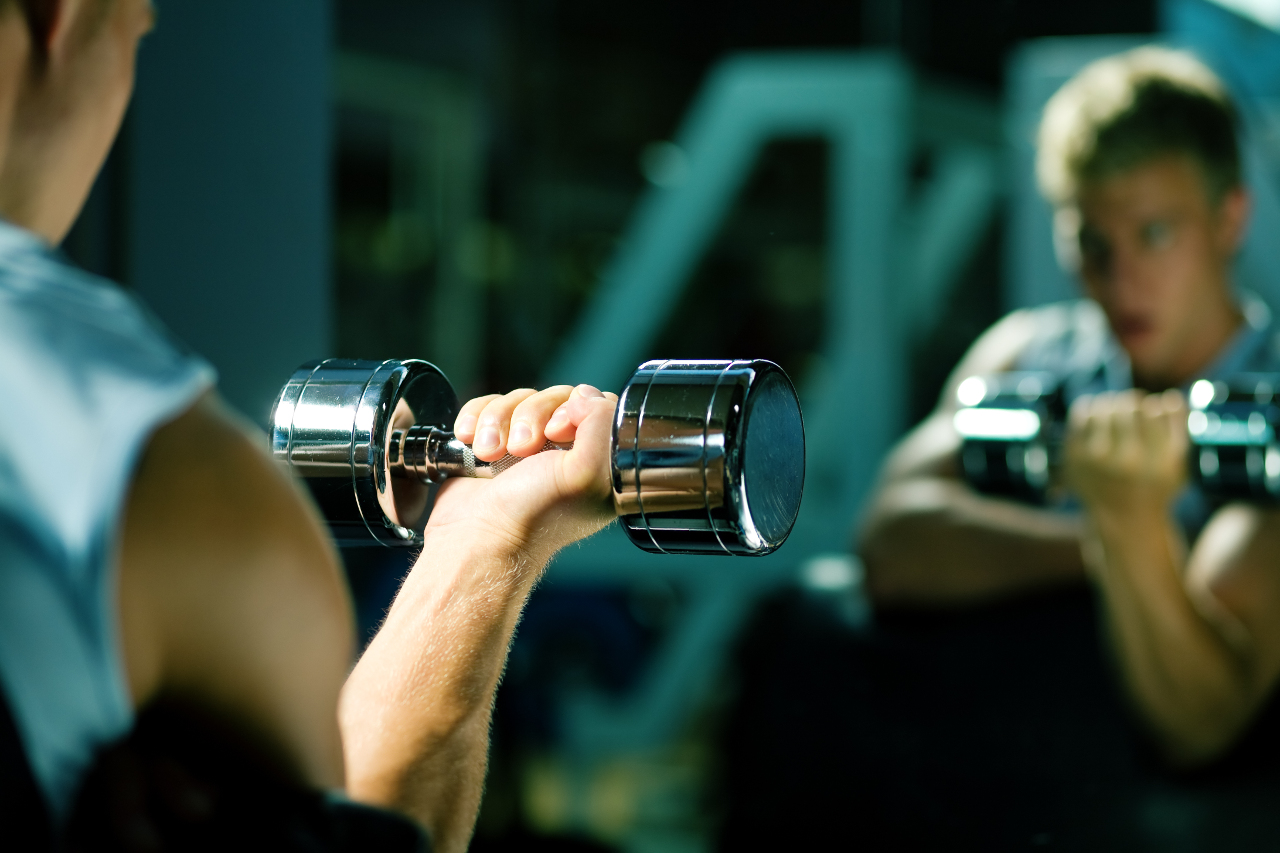 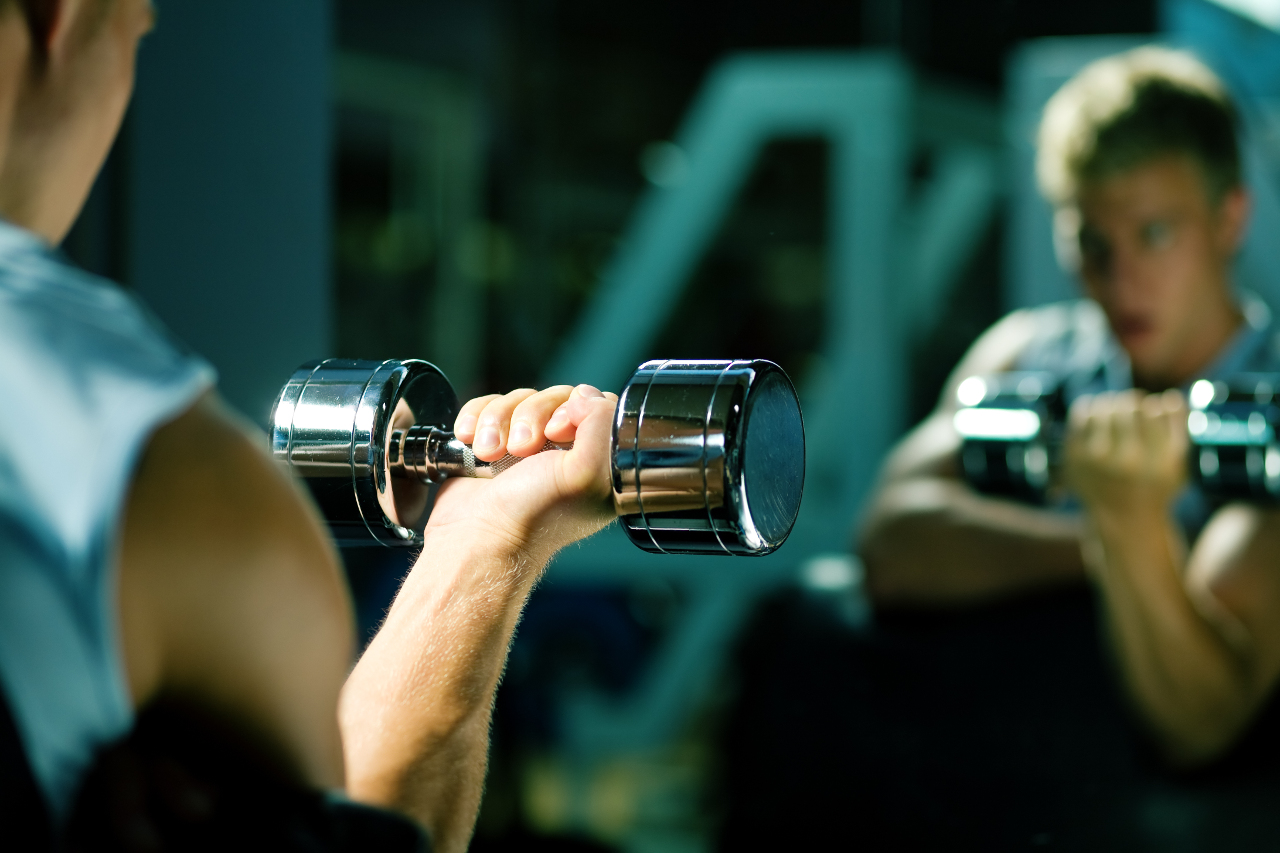                                                      © Kzenon/shutterstockOPPGÅVE: Hjelp gutane mot kroppspress!______________________________________________________________________________________________________InnleiingKvifor snakkar vi ikkje meir om at gutar er like utsett for kroppspress som jenter?(Utdjuping: Vel det eller dei punkta nedanfor som passer for deg eller finn på noko sjølv)Alle veit at jenter blir utsette for kroppspress, men gutar...Gutar skal vere så tøffe, og derfor tør dei ikkje å ...Mange gutar lir i det stille fordi ...______________________________________________________________________________________________________For det førsteGutar treng nokon å snakke med om vanskelege ting, det har faktisk jentene.(Utdjuping: Vel det eller dei punkta nedanfor som passer for deg eller finn på noko sjølv)Alle skular har ei helsesøster, men for gutar kan det vere vanskeleg å ...Dersom skulen hadde både mannleg og kvinneleg helsesøster, trur eg at ... Det er like viktig for gutar å søkje hjelp som for jenter fordi ...Eg trur gutar synest det er vanskelegare å søkje hjelp, og derfor ...______________________________________________________________________________________________________For det andreI miljøa rundt gutar er det mindre fokus på verdiar som forståing, aksept og det å ta vare på kvarandre.(Utdjuping: Vel det eller dei punkta nedanfor som passer for deg eller finn på noko sjølv)Forventningane frå samfunnet handler om at gutane skal vere ...Ein forventar at gutar skal vere fysisk ...Gutar skal liksom tåle ...Det er på ein måte ikkje godteke at gutar ...Å vere sterk og veltrent er ...Miljøet rundt gutar kan vere tøft, og da er det ikkje så lett å ...______________________________________________________________________________________________________For det tredjeGutar blir like sjuke som jenter av alt fokuset på kropp, trening, kost og prestasjonar.(Utdjuping: Vel det eller dei punkta nedanfor som passer for deg eller finn på noko sjølv)Mange gutar og unge menn har i det siste stått fram og fortalt at ...Legar og psykologar roper varsku om at ...Å bli utsett for alle desse forventningane om å prestere på alle frontar fører for mange til at ...Mannsideala i vår tid er farlege ford i...______________________________________________________________________________________________________AvslutningHjelp gutane! (Utdjuping: Vel det eller dei punkta nedanfor som passer for deg eller finn på noko sjølv)Alle skular bør ha både mannleg og kvinneleg helsesøster fordi ...Media må ta opp guteproblema like ofte som ....Vi må snakke om at ulikskap skaper mangfald, mens stereotype ideal kan vere farlege fordi ...Alle menneske er forskjellige, men dei er like verdfulle uansett om ...Foreldre, lærarar og venner må vere bevisste på å snakke om problema til gutane like ofte som dei snakkar om …